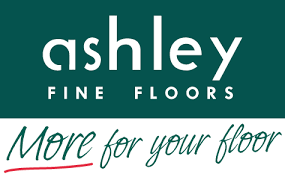 Carpet MaintenanceCarpet must be regularly maintained by the manufactures recommendations, which typically include:Treating spots and stains as soon as they occurRegular vacuuming; weekly in general use areas, more frequent in high trafficProfessional cleaning every 12 – 18 monthsA few tips:Use doormats; place mats inside and outside your home to trap soil before it can be tracked in. Clean mats regularly so they do not become soil sources. Avoid latex backed mats, this can cause carpet to yellowVacuum regularly; thorough vacuuming will remove dust and gritty particles and reduce abrasion that can dull and wear carpet fibers. A rotating brush power-head vacuum raises the carpet pile while it removes the soilClean up spills immediately; prompt attention to spots and spills will make removal easier. Always blot the portion being cleaned, never rub, scrub or brushSchedule professional cleanings; have carpet cleaned professionally every 12 – 18 months. Keep all receipts for proof of cleaning. High traffic areas and lighter colour carpets may require cleaning more often. Hot water extraction is the preferred method of cleaning 